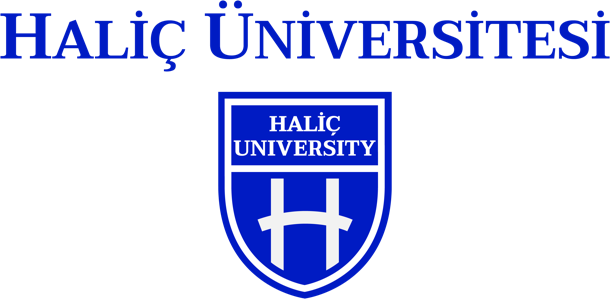 HALİÇ UNIVERSITY FACULTY OF FINE ARTSGRAPHIC DESIGN DEPARTMENT“EKINOKS 2”2nd INTERNATIONAL INVITED GROUP EXHIBITIONPARTICIPATION FORMP.S.: Please send the 300 dpi resolution, JPEG format and maximum 9 MB image, together with this form, to ekinokssergisi2@halic.edu.tr until 10.03.2023.EXHIBITOR'SNameSurnameARTWORK’STitleTechniqueDimensionsYear of production